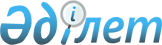 Солтүстік Қазақстан облысы Ғабит Мүсірепов атындағы ауданның Шөптікөл ауылдық округі Шөптікөл ауылының "Жан-Сал" фермер қожалығы мал шаруашылығы фермасының аумағында шектеу іс-шараларын белгілеу туралы
					
			Күшін жойған
			
			
		
					Солтүстік Қазақстан облысы Ғабит Мүсірепов атындағы ауданның Шөптікөл ауылдық округі әкімінің 2017 жылғы 25 сәуірдегі № 6 шешімі. Солтүстік Қазақстан облысының Әділет департаментінде 2017 жылғы 5 мамырда № 4176 болып тіркелді. Куші жойылды - Солтүстік Қазақстан облысы Ғабит Мүсірепов атындағы ауданның Шөптікөл ауылдық округі әкімінің 2017 жылғы 10 шілдедегі № 10 шешімімен
      Ескерту. Күші жойылды - Солтүстік Қазақстан облысы Ғабит Мүсірепов атындағы ауданның Шөптікөл ауылдық округі әкімінің 10.07.2017 № 10 шешімімен (алғашқы рет ресми жарияланған күнінен бастап қолданысқа енгізіледі)
       "Ветеринария туралы" Қазақстан Республикасының 2002 жылғы 10 шілдедегі Заңының 10-1 – бабының 7) тармақшасына сәйкес, Солтүстік Қазақстан облысы Ғабит Мүсірепов атындағы ауданның бас мемлекеттік ветеринарлық-санитарлық инспекторының 2017 жылғы 12 сәуірдегі № 08-08/145 ұсынысы негізінде, Солтүстік Қазақстан облысы Ғабит Мүсірепов атындағы ауданның Шөптікөл ауылдық округінің әкімі ШЕШТІ:
      1. Солтүстік Қазақстан облысы Ғабит Мүсірепов атындағы ауданның Шөптікөл ауылдық округі Шөптікөл ауылының "Жан-Сал" фермер қожалығы мал шаруашылығы фермасының аумағында жылқылар арасында жұқпалы ринопневмония ауруының туындауына байланысты шектеу іс-шаралары белгіленсін. 
      2. Осы шешімнің орындалуын бақылауды өзіме қалдырамын.
      3. Осы шешім бірінші ресми жарияланған күнінен бастап қолданысқа енгізіледі.
					© 2012. Қазақстан Республикасы Әділет министрлігінің «Қазақстан Республикасының Заңнама және құқықтық ақпарат институты» ШЖҚ РМК
				
      Округ әкімі

А. Әжібаев
